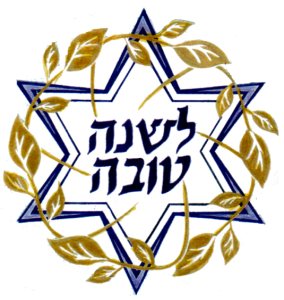 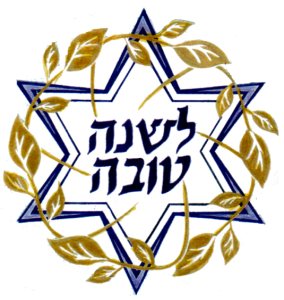 2022/5783 BOOK OF REMEMBRANCE Temple Beth Sholom and Temple Israel of NantasketAs we begin work on our 11th Annual Book of Remembrance on the occasion of the upcoming High Holidays beginning Sunday, September 25, 2022, please take a moment to complete this form to list the names of your loved ones.  This Book of Remembrance will be distributed in the Sanctuary at Yom Kippur services.  Please return the completed form along with your payment no later than Monday, September 5, 2022.Please note:  if you wish to keep your listing the same as last year’s, you do not need to complete this form. Instead, email Diane Grossman (grossman.diane79@gmail.com) to let her know that your submission has not changed.  You can drop off your check to the Office, or mail it to:Temple Beth SholomAttn: BOR600 Nantasket AvenueHull, MA 02045Options: (Please indicate with an X)____ Renew last year’s insertion (specify any changes below)  ____ Half Page - $75 ____ Full Page - $150 ____ Inside Front Cover   ____ Inside Back Cover (first come, first served) - $250____ Outside Back Cover - (first come, first served) - $500 ____ Listing - $14 per line (up to two names per line; fill in below):

ln Memory of                                                                       Remembered by_____________________________			___________________________________________________________			___________________________________________________________			___________________________________________________________			___________________________________________________________			______________________________For further information or assistance with your tribute, contact Diane Grossman at grossman.diane79@gmail.com , OR at 617-835-0928.